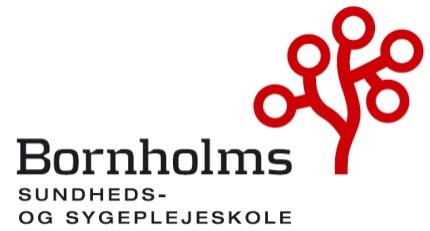 Deltagere:  Studerende Jakob Mads Lundsteen, Mette Møjbæk Duedahl, Nanna Sofie Andersen, Simone Molnit Nielsen, Emmeli Grænge, Nanna Krogh, Christian Grüner Schöller underviser Martin Tengberg, studievejleder Lotte Myler, Rektor Pia Palnæs Hansen Uddannelsesleder Bonnie Gudbergsen, klinisk underviser Malene Sparsø,  Afbud: Lotte Myler, Malene Sparsø, Pia Palnæs Hansen, Simone Molnit NielsenReferent: Martin Tengberg Referent: Gunhild Koch HansenEmneHvad skal vi udredeBilagReferatDagsorden og medlemsoversigtVelkommen Kort gennemgang af dagsordenen og medlemsoversigt Bilag A Medlemsoversigt Der blev lavet præsentationsrunde. Velkommen til de to nye medlemmer, Nanna og Christian.TEMA KvalitetsarbejdeOpfølgning fra undervisningsevaluering efteråret 2023. 
Er det en ide med simulationsbaseret undervisning på tværs af holdene?Åbent Sim en gang om mdr.? 
Hvordan kan det planlægges, tidspunkt? Temaer?  
 Differentieret undervisning, hvordan? Udarbejdelse af cases, valg af fremlæggelsesmetode, typer af studiespørgsmål, valg af litteratur. Studiegrupper på tværs af holdene, der fordyber sig udvalgte fagområder og temaer. 
Farmakologi igennem uddannelsen, hvordan kan der udvikles færdigheder, særligt med fokus på medicinhåndtering og medicinregning. Reducering i antal forudsætningskrav på de forskellige semestre.  Hvordan fungerer feedback i forhold til aktiviteter? Styrkelse og anerkendelse. Velfærdsteknologi – træning af færdighederForslag fra 2 semesterstuderende om ”åbent sim” en gang om måneden. Rigtig god idé med aktiviteter på tværs af semestre. Tilbagemelding fra studerende, at der skal være mødepligt /FK, så folk møder op. Det vil nok ikke kunne være forudsætningskrav, da det er studieordningsbestemt. Bonnie undersøger.Vil gerne ting på tværs men vi har brug for at ”blive puttet i de samme lokale”. Vigtige opmærksomhedspunkter: Skal være planlagt tidspunktTemaer udmeldt i god tidIdeer til temaer: Sår og kompressionsbehandlingDer bliver lavet Florence Nightingale dag på temaet…Fagforskningsdag på tværs af hold i april.Jakob har et forslag om studiegrupper på tværs af hold. Det kunne fx være at man aftalte 2-3 torsdage hvor man ”nørder” et bestemt emne, evt. med deltagelse af underviser eller klinisk ekspert. Interessedrevet fra studerendes side. Melde ud på en mandagssamling at initiativet er taget. Evt kort præsentere idéen på fagforskningsdagen. Der er opmærksomhed på det i undervisergruppen på at tage medicinhåndtering ind i undervisningen i sygeplejen. Ønske om at der i endnu højere grad bliver integreret i anatomi, fysiologi og sygdomslæren. Dog skal noget af læringen om farmakologi også foregå i klinisk undervisning.Det ville være en fordel hvis de kliniske vejledere kunne afsætte tid til fx at gennemgå de 10 mest brugte præparater i den pågældende afdeling. Medicinlogbogen opleves mere som kontrol end som læringsredskab.Læringslog opleves som manglende fokus og opfølgning på de opgaver der skal laves. Det er med til at fjerne fokus fra den kliniske virkelighed og de borgere og patienter, man gerne skulle have tid til at møde.Der er en proces i gang, hvor nogle FK bliver lavet om til studieaktiviteter, men som ikke er forudsætning for at gå til eksamen.Rigtig god feedback på semester 4, hvor der blev givet rigtig god og lødig skriftlig feedback, med tilbud mundtlig opfølgende samtale.Oplevelse af mere relevant feedback på skriftlige produkter, end mere praktiske Fokus på at teknologierne primært skal integreres i undervisningen i sygepleje, og ikke så meget som særskilt fag.Undervisningsmiljøvurdering Drøftelse af resultater og opfølgningstiltag i henhold til opfølgningsplan. Bilag Undervisningsmiljø vurdering Bonnie gennemgik opfølgningsplanen. Kommentar: Overraskende, at læsesale.. og grupperum er vurderet så højt, da især grupperummene er så små. Motivationen ligger fint. (Kan antages at andelen der har udfyldt også er de mest motiverede studerende)Sociale fællesskaber. Høj scor ift. gruppearbejde, men der er en oplevelse blandt mange studerende at der er meget (for meget) gruppearbejde.God score på underviserinteraktion.Faglig feedback og trivsel: Spørgsmålet om hvor man kan gå hen hvis man ikke trives scorer lavt, hvilket kan overraske. Dog kan studerende være i tvivl om man går til semesteransvarlig, Bonnie eller Studievejleder Lotte hvis man har det svært. OBS på at italesætte endnu tydeligere, at man altid kan komme, hvis man ikke trives. Psykisk trivsel: Forholdsvist mange oplever stressymptomer. Der er meget læsestof og forventning at få det hele læst. Nogen gang svært at få det til at hænge sammen med ens øvrige livssituation. Mange har også job ved siden af, børn og familie, der skal fungere. Nogle semestre især 1,2 og 5 opleves som ekstra presset, med meget læsestof. Ift. ensomhed, så kan de små hold og det at man måske er flyttet til Bornholm, kan gøre at man nemt føle sig ensom. Vigtigt at i bliver bedre til at integrere studerende der kommer tilbage fra barsel. Også opmærksomhed på sem. 3 og 4 hvor vi slår hold sammen.Har køn en betydning ift. ensomhed?Uddannelsesgennemgang Status opfølgningsplan. Studerendes mulighed for deltagelse i TRIM på Boh - personaleforeningen Sygeplejestuderende kan nu melde sig ind i hospitalets trimcenter.Gensidig orienteringStatus Velfærdsteknologisk udvalg på BHSUNDStatus Fredagsbarsudvalg Der er holdt et første møde i udvalget. Mangler stadigvæk  Arbejdet er kommet godt fra start. Der har været SSA, PAU og sygeplejerskeuddannelsen, og Datamatikeruddannelsen. Dog er der brug for bedre repræsentation i gruppen fra sygeplejerskeuddannelsen. Idéen er at det skal gå på skift imellem uddannelserne. Næste gang er det socialrådgiveruddannelsen der står for arrangementet. EVT.Jakob skriver ud inden møderne, om der kommer noget, men tænker at det kunne være godt, hvis Jakob som formand havde mulighed for at lægge ting op på Itslearning. Martin undersøger og sørger for at Jakob får rettigheder.. Forslag til kommende mødedatoer i 2024og punkter til kommende møder27.05.2424.09.242.12.24